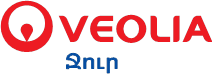 ՆԱԽԱՈՐԱԿԱՎՈՐՄԱՆ ՀԱՅՏԵՐԻ ՆԵՐԿԱՅԱՑՄԱՆ ՀՐԱՎԵՐՀայաստանի Հանրապետության Կառավարության և «Վեոլիա Գրուպ»-ի միջև կնքված Վարձակալության պայմանագրի համաձայն «Վեոլիա ջուր» ՓԲԸ-ն (այսուհետ Ընկերություն) յուրաքանչյուր տարի իրականացնում է ջրամատակարարման և ջրահեռացման համակարգերի բարելավման «Պարտադիր Կապիտալ Աշխատանքների Ծրագիր» (այսուհետ՝ ՊԿԱԾ)։      Ծրագրի շրջանակներում ջրամատակարարման և ջրահեռացման համակարգերում նախատեսվող շինարարական աշխատանքների իրականացման և ծառայությունների մատուցման նպատակով Ընկերությունը կազմակերպում է նախաորակավորման մրցույթ և հրավիրում է իրավասու և փորձառու շահագրգիռ կապալառուներին ներկայացնել հետաքրքրության հայտեր մրցույթին մասնակցելու նպատակով։      Ընտրված հայտատուների հետ պայմանագրային հարաբերությունները կգործեն 2020-2022 թվականներ ժամանակահատվածում, անհրաժեշտության դեպքում երկարաձգելու հնարավորությամբ:Ջրամատակարարման համակարգերում նախատեսվող հիմնական աշխատանքներն են՝ ջրատար համակարգերի, ջրամատակարարման արտաքին ցանցերի, գլխամասային կառուցվածքների և ենթակառուցվածքների, մասնավորապես՝ կապտաժների, դրենաժային համակարգերի, ջրհավաք ավազանների, օրվա կարգավորիչ ջրամբարների (ՕԿՋ), խորքային հորերի, գետընդունիչների, քլորակայանների (ներառյալ սարքավորումների մոնտաժ), պոմպակայանների (ներառյալ սարքավորումների մոնտաժ), բաշխիչ ցանցերի, Ընկերության վարչական շենք-շինությունների նորոգում, կառուցում և վերակառուցում, ինչպես նաև համապատասխան տեխնիկական պայմանների հիման վրա բաժանորդների անհատական ջրամատակարարման համակարգերի, ջրաչափերի, դիտահորերի տեղադրում, վերանորոգում, կառուցում և վերակառուցում։ՊԿԱԾ-ի շրջանակներում նախատեսվող յուրաքանչյուր աշխատանքի նախահաշվային արժեքը կարող է տատանվել  2 մլն. ՀՀ դրամից մինչև 80 մլն. ՀՀ դրամի սահմաններում,Նախավորակավորում անցած և «կարճ ցուցակում» ընդգրկված բոլոր կապալառուները ջրամատակարարման անհատական դիտահորերի վերանորոգման-վերակառուցման և ջրաչափերի տեղադրման աշխատանքներն իրականացնելու են շրջանակային համաձայնագրերով, Ընկերության կողմից սահմանված (հաշվարկված ըստ շինարարական նորմերի արժեքի հաշվարկման կարգի /Հավելված N8, ՀՀ կառավարության 23.06.2011թ. N879-Ն որոշում/) միավոր գների հիման վրա,Տեղադրվող ջրաչափերի անհատական պատվեր-հանձնարարականները կարող են տատանվել 1-ից մինչև 1000 հատի սահմաններում՝ Երևան քաղաքում և հանրապետության մարզերում,Տեխնիկական պայմանների հիման վրա նոր անհատական ջրամատակարարման համակարգերի կառուցման աշխատանքները Ընկերության կողմից սահմանված (հաշվարկված ըստ շինարարական նորմերի արժեքի հաշվարկման կարգի /Հավելված N8, ՀՀ կառավարության 23.06.2011թ. N879-Ն որոշում/) միավոր գների հիման վրա, Երևան քաղաքում և հանրապետության մարզերում իրականացվելու են նախավորակավորում անցած և «կարճ ցուցակում» ընդգրկված բոլոր Կապալառուների կողմից՝ համաձայն Ընկերության պատվեր-հանձնարարականների:Ջրահեռացման համակարգերում նախատեսվող հիմնական աշխատանքներն են՝  կենցաղային և հեղեղատար կոյուղիների արտաքին ցանցերի, կոյուղու մաքրման կայանների, դիտահորերի ինչպես նաև տեխնիկական պայմանների հիման վրա անհատական կենցաղային և հեղեղատար համակարգերի վերանորոգում, կառուցում և վերակառուցում։ՊԿԱԾ-ի շրջանակներում նախատեսվող յուրաքանչյուր աշխատանքի նախահաշվային արժեքը կարող է տատանվել 2  մլն. ՀՀ դրամից մինչև 80 մլն. ՀՀ դրամի սահմաններում։Նախաորակավորում անցած և «կարճ ցուցակում» ընդգրկված բոլոր կապալառուները կենցաղային և հեղեղատար կոյուղու համակարգերի դիտահորերի վերանորոգման-վերակառուցման աշխատանքները իրականացնելու են շրջանակային համաձայնագրերով, Ընկերության կողմից սահմանված (հաշվարկված ըստ շինարարական նորմերի արժեքի հաշվարկման կարգի /Հավելված N8, ՀՀ կառավարության 23.06.2011թ. N879-Ն որոշում/) միավոր գների հիման վրա:Տեխնիկական պայմանների հիման վրա նոր անհատական կենցաղային և հեղեղատար կոյուղու համակարգերի կառուցման աշխատանքները, Ընկերության կողմից սահմանված (հաշվարկված ըստ շինարարական նորմերի արժեքի հաշվարկման կարգի /Հավելված N8, ՀՀ կառավարության 23.06.2011թ. N879-Ն որոշում/) միավոր գների հիման վրա, Երևան քաղաքում և հանրապետության մարզերում իրականացվելու են նախաորակավորում անցած և «կարճ ցուցակում» ընդգրկված բոլոր Կապալառուների կողմից՝ համաձայն Ընկերության պատվեր-հանձնարարականների:Հայտատուին ներկայացվող պահանջներն են՝Հայտատուն պետք է չունենա որևէ պատվիրատուի կողմից կասեցված (լուծված, դադարեցված) պայմանագրեր վերջին հինգ տարիների ընթացքում: Հայտատուն պետք է ունենա վերջին 5 տարիներին նմանատիպ* (տես ստորև) շինարարական աշխատանքների ծավալներ, որոնց վերջին երեք տարվա կատարված աշխատանքների ընդհանուր արժեքը լինի ոչ պակաս, քան 600 մլն. ՀՀ դրամ, իսկ վերջին մեկ տարվա ընթացքում կատարված աշխատանքների արժեքը լինի ոչ պակաս, քան 200 մլն․ՀՀ դրամ:Հայտատուն պետք է չունենա  մրցութային և պայմանագրային գործընթացների հետ կապված դատական գործառույթներ «Վեոլիա Գրուպ»-ի, և վերջինիս պատկանող ստորաբաժանումների և ընկերությունների   հետ:Հայտատուն պետք է ներգրավված չլինի միջազգային դոնոր կազմակերպությունների և ՀՀ ֆինանսների նախարարության գնումների գործընթացին մասնակցելու իրավունք չունեցողների ցանկում /«սև ցուցակ»/;Ընկերությունը պետք է սնանկ ճանաչված չլինի:Հայտատուները չպետք է ունենան շահերի բախում, հակառակ դեպքում կորակազրկվեն․Շահերի բախում է համարվում, եթե Հայտատուները կամ նրանց որևէ մասնաճյուղը մասնակցել են սույն ծրագրին՝ որպես խորհրդատու՝ նախագծման կամ տեխնիկական բնութագրերի պատրաստման նպատակով,Շահերի բախում  է համարվում, եթե Հայտատուն մեկ կամ մի քանի մասնակիցների հետ զուգակցված է կամ զուգակցված է եղել անցյալում՝ ուղղակի կամ անուղղակի կերպով խորհրդատու կամ այլ անձի հետ, որը մշակել է նախագիծը կամ կազմել է տեխնիկական մասնագրերը, Շահերի բախում  է համարվում, եթե Հայտատուներն ունեն սերտ բիզնես կամ ընտանեկան հարաբերություններ «Վեոլիա Ջուր» ՓԲԸ-ի մասնագիտական​​անձնակազմի հետ, որն ուղղակի կամ անուղղակի ներգրավված է սույն նախաորակավորման փաստաթղթերի, տեխնիկական մասնագրերի պատրաստման և հայտերի գնահատման մեջ կամ հետագայում կներգրավվի աշխատանքների տեխնիկական վերահսկման ծառայությունների մատուցման գործառույթներին, բացառությամբ այն դեպքերի, երբ այդ հարաբերություններից բխող հակամարտությունը «Վեոլիա Ջուր» ՓԲԸ-ի համար ընդունելի ձևով կարգավորվել է նախնական որակավորման, մրցույթների և պայմանագրերի իրականացման ընթացքում:Վերը նշված պահանջներից որևիցէ մեկին չբավարարելու կամ չհամապատասխանելու դեպքում Հայտատուն կհամարվի ոչ իրավասու նախաորակավորման մրցույթին մասնակցելու համար:Նախաորակավորման մրցույթի պահանջները բավարարելուց և «կարճ ցուցակում» ընդգրկվելուց հետո, վերոնշյալ հանգամանքներից ցանկացածի ի հայտ գալու դեպքում Հայտատուն կորակազրկվի։Հայտատուների որակավորման գնահատման չափանիշներն են՝* Նմանատիպ աշխատանքներում, հավասար միավորների դեպքում, առաջնահերթ կհամարվի ջրաչափերի տեղադրման աշխատանքների առկայությունը (առնվազն 500 հատ)։     Նմանատիպ աշխատանքների գնահատման առավելագույն 40 միավորը ըստ նմանատիպ շինարարական աշխատանքների տրոհվում է հետևյալ ձևով.ա/ Ջրագծեր - 9,բ/  Կոյուղագծեր և հեղեղատարներ - 8,գ/  ՕԿՋ-ներ - 9,դ/  Գլխամասային կառույցներ (գետային ջրընդունիչներ, կապտաժներ, դրենաժային համակարգեր, խորքային հորեր, պոմպակայաններ, քլորակայաններ) - 9,ե/  Անհատական ջրաչափերի տեղադրման աշխատանքներ - 5։Վերը նշված աշխատանքների համար որակավորված ընկությունների ցուցակում կներառվեն կապալառուների առավելագույն բարձր միավորներ հավաքած 10 ընկերություն:«Վեոլիա Ջուր» ՓԲԸ-ն իրեն իրավունք է վերապահում «կարճ ցուցակից» հանել այն կապալառու կազմակերպություններին, որոնք պարբերաբար խուսափում են և չեն մասնակցում  Ընկերության կողմից ՊԿԱԾ-ի շրջանակներում հրավիրված մրցույթներին։Հայտատուների կողմից ներկայացվելիք փաստաթղթերի ցանկը՝Դիմում սույն մրցույթին մասնակցելու շահագրգռվածության և դրա պահանջներին բավարարելու վերաբերյալ։Պետական ռեգիստրի վկայական, կանոնադրություն, բաժնետերերի մասին տեղեկատվություն:Վերջին երեք տարիների հաշվապահական հաշվեկշիռները՝ վավերացված հարկային մարմինների կողմից:Վերջին 3 տարիների համար աուդիտի հաշվետվություններ (առկայության դեպքում):Վերջին 3 տարիներին կատարված ընդհանուր շինարարական աշխատանքների ծավալները:Վերջին 5 տարիներում նմանատիպ շինարարական աշխատանքների ծավալները, որոնց վերջին երեք տարվա ընդհանուր կատարված աշխատանքների արժեքը լինի ոչ պակաս, քան 600 մլն. ՀՀ դրամ, իսկ վերջին մեկ տարվա ընթացքում կատարված աշխատանքների արժեքը լինի ոչ պակաս, քան 200 մլն․ ՀՀ դրամ (կից պետք է ներկայացվեն համապատասխան պայմանագրերը, օբյեկտը շահագործման հանձնման կամ վերջնական կատարողական ակտերը):Մեքենա-մեխանիզմների և սարքավորումների առկայություն՝ վավերացված համապատասխան փաստաթղթերով՝ ավտոինքնաթափեր, ավտոկռունկ, էքսկավատոր, զոդման սարքեր, պոլիէթիլենային խողովակների զոդման սարք, թռթռիչ, տոփանիչ, գլդոն /ձեռքի և մեխանիզացված/:Հիմնական աշխատակազմ՝ գլխ. Ճարտարագետ - տվյալ մասնագիտությամբ աշխատելու փորձառությունը 5 տարի,  աշղեկներ (առնվազն 2 անձ) - տվյալ մասնագիտությամբ աշխատելու փորձառությունը 3 տարի,9. Համապատասխան շինարարական աշխատանքների լիցենզիա/թույլտվություն՝ տրված ՀՀ ԿԱ Քաղաքաշինության կոմիտեի կողմից/: Ի լրումն  վերոնշյալ պահանջված տեղեկատվության,  հետաքրքրության հայտ ներկայացնող կազմակերպությունները պարտավոր են հայերեն և անգլերեն լեզուներով լրացնել Պատվիրատուի կողմից մշակված ձևաչափին համապատասխան տեղեկատվություն և ներառել ներկայացվող փաթեթում՝ ստորագրված և կնքված տարբերակով: Նշված ձևաչափերը մասնակիցները կարող են ներբեռնել «Վեոլիա Ջուր» ընկերության պաշտոնական վեբ կայքից՝ https://www.veolia.am/hy/media/gnowmnerՀայտատուները կարող են լրացուցիչ տեղեկություններ ստանալ «Վեոլիա ջուր» ՓԲԸ-ից աշխատանքային օրերին ժամը 09.00-13.00 և 14.00-18.00: Հայտերը պետք է ներկայացվեն ստորագրված, կնքված և փակ ծրարով ոչ ուշ, քան 2020թ. հունվարի 27-ը, ժամը 11:00-ն:Հասցե՝ ՀՀ, 0014, Երևան, Ադոնցի 6/1, 9-րդ հարկ, «Վեոլիա Ջուր» ՓԲԸ, Գնումների վարչություն: Հեռ.՝ + 374 (91) 28-23-32, էլ-փոստ`anna.trdatyan@veolia.com:հ/հՀայտատուների որակավորման չափանիշներըԱռավելագույն միավորներ 1Վերջին 3 տարիներում կատարված ընդհանուր շինարարական աշխատանքների ծավալները` ՀՀ-ում10 2*Վերջին 5 տարիներում կատարված նմանատիպ շինարարական աշխատանքների ծավալները՝ ՀՀ-ում 40 3Մեքենա-մեխանիզմների և սարքավորումների առկայություն20 4Հիմնական աշխատակազմ20 5Ֆինանսական ռեսուրսներ10